МУНИЦИПАЛЬНОЕ КАЗЕННОЕ ОБРАЗОВАТЕЛЬНОЕ            УЧРЕЖДЕНИЕ«ОГУЗЕРСКАЯ СРЕДНЯЯ ОБЩЕОБРАЗОВАТЕЛЬНАЯ ШКОЛА»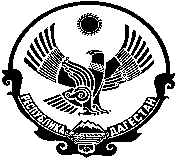 КИЗЛЯРСКИЙ  РАЙОНРЕСПУБЛИКИ ДАГЕСТАН368826 с. Огузер                                                       тел:8-928-978-71-41от 31.08.2020гПРИКАЗ №	«Об особенностях организации начала 2020-2021 учебного года»В целях обеспечения антивирусной безопасности, антитеррористической защищённости школы, организованного проведения Дня знаний и начала нового 2020-2021 учебного года,                                                 приказываю:1.Провести 30.08.2020г в 9.00 августовский педагогический совет с соблюдением мер безопасности.2. Рамазановой Г.Ю.-заместителю директора по ВР и классным руководителям 1- 11классов:-подготовить и провести «Уроки Безопасности» 1.09.2020г, «75 лет Великой Победе».-для 1,9 классов торжественная линейка  в 9.00-для 2-4 классов классные часы в 10.00-для 5-8 классов классные часы в 11.45.3.Утвердить внутришкольный режим:Организовать двухсменный режим учёбы со 02.09.2020г:- 8.00 минут   начальные классы( 1 – 4) - 8.30 минут 5 – 11кл.4.Пропуск детей в здание школы начинается в 7.50;5.Запрещается проведение массовых мероприятий ,не допускать нахождение более одного класса одновременно;6.Учебные занятия проводятся по спец.расписанию,а режим работы организуется по спец.графику (посменно);7.За каждым классом для проведения уроков закрепляется отдельный кабинет;8.Контакты детей свести до минимума;9.Обеспечить строгое соблюдение мер безопасности:-проветривание помещений;-дезинфекция помещений;-обеззараживание воздуха;-термометрия;-обработка рук;-ношение масок;-соблюдение социальной дистанции-1,5м и т.д.;10.учителям при близком контакте с детьми обязательно использовать маску;11.Родители в школу являются строго в масках;12.Установить административное дежурство в школе каждый  день с 8.00 до 17.00;13.Заместителю директора по УВР Гребешковой С.Ю. составить график дежурства администрации и дежурных учителей и представить на утверждение;14.Классным руководителям и учителям школы осуществлять контроль за посещаемостью и успеваемостью учеников, за соблюдением мер безопасности по антивирусной защищённости;15.Классным руководителям составить график дежурства в классе и осуществлять контроль над выполнением обязанностей дежурного по классу;16.Не допускать нахождение родителей в здании школы во время учебного процесса, визиты родителей разрешить только в свободное от занятий время;17.Всем сотрудникам школы и обучающимся соблюдать Устав школы и Правила внутреннего распорядка:18.запрещается категорически:-вносить изменения в расписание (замена уроков, перестановки и т.д) без разрешения администрации;-прерывать урок с приходом посторонних лиц, в исключительных случаях, кроме директора и зам.директора;-во время урока учителям и учащимся пользоваться телефонами;-удалять учеников с урока(в исключительных случаях обращаться к администрации);-допускать рукоприкладства, оскорбления и унижения учеников;-курение в здании и на территории школы!19.Данный приказ довести до сведения сотрудников, обучающихся и родителей через сайт и групп в социальных сетях;20.Контроль за исполнением настоящего приказа оставляю за собой.Директор МКОУ « Огузерская СОШ» _____________ Куртусунова Ю.К./С приказом ознакомлены: (приказ разместить на сайте школы,в группе « Огузерская СОШ» и родительских классных группах.